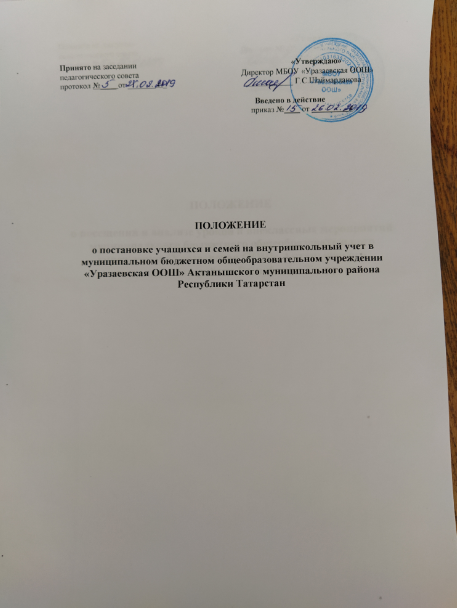 Принято на заседании                                                                             «Утверждаю»                                                                       педагогического совета                                                   Директор МБОУ «Уразаевская ООШ»протокол №____ от _______ г._                                       ____________ Г.С.Шаймарданова                                                                                                                                                                                                                                                                   Введено в действие                                                                                                приказ №____ от _________ г.ПОЛОЖЕНИЕ о постановке учащихся и семей на внутришкольный учет в  муниципальном бюджетном общеобразовательном учреждении «Уразаевская ООШ» Актанышского муниципального района Республики Татарстан                                  I. Общие положения1.1. Настоящее положение разработано в соответствии с Конституцией РФ, Законом РФ от 24.06.1999 № 120-ФЗ "Об основах системы профилактики безнадзорности и правонарушений несовершеннолетних", Законом РФ от 10.07.1992 № 3266-1 "Об образовании", ФЗ РФ от 24.07.1998 № 124-ФЗ "Об основных гарантиях прав ребёнка в Российской Федерации", Семейным кодексом РФ, областным и муниципальным законодательством, Уставом МБОУ «Уразаевская ООШ» ( далее –школы).1.2. Настоящее положение регламентирует порядок постановки на внутришкольный учёт и снятия с учёта обучающихся и их  семей.1.3. В Положении применяются следующие понятия:Профилактика   безнадзорности   и  правонарушений  обучающихся - система  социальных,  правовых  и  педагогических мер, направленных на выявление и    устранение    причин   и условий, способствующих безнадзорности, правонарушениям,   антиобщественным    действиям обучающихся,    осуществляемых   в   совокупности   с   индивидуальной профилактической  работой  с  обучающимися  и  семьями, находящимися в социально опасном положении.Индивидуальная   профилактическая   работа   -   деятельность  по своевременному  выявлению обучающихся и семей, находящихся в социально опасном положении, а также по их социально-педагогической реабилитации и    (или)    предупреждению    совершения    ими   правонарушений   и антиобщественных деяний.Несовершеннолетний,  находящийся в социально опасном положении, - обучающийся    образовательного    учреждения,    который   вследствие безнадзорности    или    беспризорности    находится   в   обстановке, представляющей опасность для его жизни или здоровья либо не отвечающей требованиям   к   его   воспитанию   или  содержанию,  либо  совершает правонарушение или антиобщественные деяния.Семья,  находящаяся  в  социально  опасном  положении,  -  семья, имеющая  обучающегося,  находящегося  в социально опасном положении, а также  семья,  где  родители  (законные представители) обучающегося не исполняют  своих  обязанностей  по  его  воспитанию,  обучению и (или) содержанию  и  (или) отрицательно влияют на его поведение либо жестоко обращаются с ним.Учет   в   образовательном   учреждении   обучающихся   и  семей, находящихся  в  социально  опасном  положении  (далее - внутришкольный учет),   -   система   индивидуальных   профилактических  мероприятий, осуществляемая  образовательным учреждением в отношении обучающегося и семей,  находящихся  в социально опасном положении, которая направлена на:- предупреждение    безнадзорности,   правонарушений   и   других негативных проявлений в среде обучающихся;- выявление   и   устранение  причин  и  условий,  способствующих безнадзорности и правонарушениям обучающихся;- социально-педагогическую   реабилитацию  обучающихся  и  семей, находящихся в социально опасном положении.                           II. Основные цели и задачи2.1. Внутришкольный учёт ведётся  с целью ранней профилактики школьной дезадаптации, девиантного поведения обучающихся.2.2. Основные задачи: предупреждение безнадзорности, беспризорности, правонарушений и антиобщественных действий несовершеннолетних; обеспечение защиты прав и законных интересов несовершеннолетних; своевременное выявление детей и семей, находящихся в социально опасном положении или группе риска по социальному сиротству; оказание социально-психологической  и педагогической помощи несовершеннолетним с отклонениями в поведении, имеющими проблемы в обучении; оказание помощи семьям в обучении и воспитании детей.                     III. Организация деятельности по постановке на    внутришкольный учёт или снятию с учёта3.1. Решение о постановке на внутришкольный учёт или снятии с учёта принимается на заседании Совета профилактики правонарушений  (далее - Совет).3.2. Постановка или снятие с внутришкольного учёта осуществляется:- по представлению Совета профилактики правонарушений  школы;3.3. Для постановки несовершеннолетнего и (или) семьи на внутришкольный учёт секретарю Совета за три дня до заседания представляются следующие документы:1 . Заявление  родителей или иных законных представителей несовершеннолетнего об оказании им помощи по вопросам, входящим в компетенцию Совета; 2. Характеристика несовершеннолетнего 3. Акт обследования жилищно-бытовых условий семьи (при необходимости);4. Справка о профилактической работе с несовершеннолетним, подготовленная классным руководителем и его родителями (законными представителями);3.4. Для снятия несовершеннолетнего и (или) семьи с внутришкольного учёта  представляются следующие документы:- информация ответственного лица, назначенного решением Совета, о выполнении плана индивидуальной профилактической работы с несовершеннолетним и его родителями (законными представителями), с обязательными результатами работы и предложениями по дальнейшему сопровождению.3.5. На заседании Совета обсуждается и утверждается план индивидуальной профилактической работы с несовершеннолетним и его родителями (законными представителями), определяются сроки выполнения намеченных мероприятий и ответственные лица. 3.6. Секретарь Совета или классный руководитель  доводит решение до сведения родителей (законных представителей), если они не присутствовали на заседании Совета по уважительным причинам, официальным уведомлением с указанием даты и номера протокола заседания и причины постановки или снятия с учёта.3.7. Социальный педагог ведёт журналы учёта  учащихся  и  семей,  состоящих  на внутришкольном учёте, на учёте в комиссии по делам несовершеннолетних и защите их прав (далее-КДН и ЗП), подразделении по делам несовершеннолетних отдела внутренних дел (далее-ПДН ) 3.8. Социальный педагог проводит сверку списков учащихся  и  семей,  состоящих  на внутришкольном учёте, на учёте в КДНиЗП, ПДН  на  5  сентября, 01 января.     IV. Основания для постановки на внутришкольный учёт4.1. Основания для постановки на внутришкольный учёт несовершеннолетних исходят из статей 5, 6, 14 Федерального Закона «Об основах системы профилактики безнадзорности и правонарушений несовершеннолетних»:4.1.1. Непосещение или систематические пропуски занятий без уважительных причин (суммарно 15 дней).4.1.2. Неуспеваемость учащегося по учебным предметам.4.1.3.  Социально-опасное положение:    а) безнадзорность или беспризорность.     б) бродяжничество или попрошайничество.4.1.4.  Употребление психоактивных и токсических веществ, наркотических средств, спиртных напитков, курение.4.1.5.   Повторный курс обучения по неуважительной причине.4.1.6. Участие в неформальных объединениях и организациях антиобщественной направленности.4.1.7. Совершение правонарушения до достижения возраста, с которого наступает уголовная ответственность.4.1.8. Систематическое нарушение внутреннего распорядка школы (систематическое невыполнение домашнего задания, отказ от работы на уроке, постоянное отсутствие учебника, тетради, разговоры на уроках и др.).4.1.9. Систематическое нарушение дисциплины в школе (драки, грубость, сквернословие и др.) и Устава образовательного учреждения.4.2. Основания для постановки на внутришкольный учёт семьи, в которой родители  (законные представители):4.2.1. Не исполняют обязанностей по воспитанию, обучению и (или) содержанию своих детей.4.2.2. Злоупотребляют наркотиками и спиртными напитками; отрицательно влияют на  поведение несовершеннолетних,  вовлекают   их в противоправные действия (преступления, бродяжничество, попрошайничество, проституцию, распространение и употребление наркотиков, спиртных напитков т.д.).4.2.3.  Допускают в отношении своих детей  жестокое обращение.4.2.4. Имеют детей, находящихся в социально опасном положении и  состоящих на учёте в образовательном учреждении.4.2.5. Состоят на учёте в КДН, ПДН     5. Ответственность и контроль за указанным видом  деятельности5.1. Постановку  учащегося на внутришкольный  учет и снятие  с  учета, оформление  соответствующей документации  осуществляет лицо, персонально ответственное за организацию профилактической работы в образовательном учреждении, назначенное приказом директора. 5.2. Контроль за качеством использования проводимой в соответствии с настоящим  положением работы возлагается  на заместителя директора по воспитательной работе . 5.3. Настоящее положение  вступает  в силу  с момента утверждения на педагогическом совете школы .